学院行政办公会议办理流程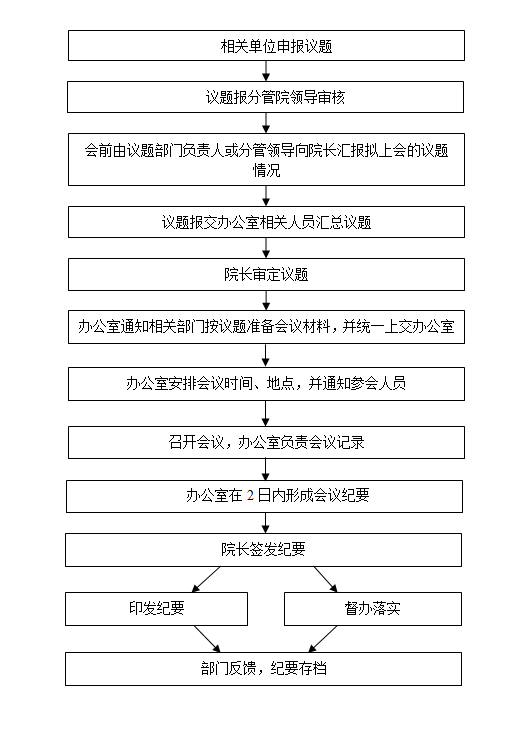 